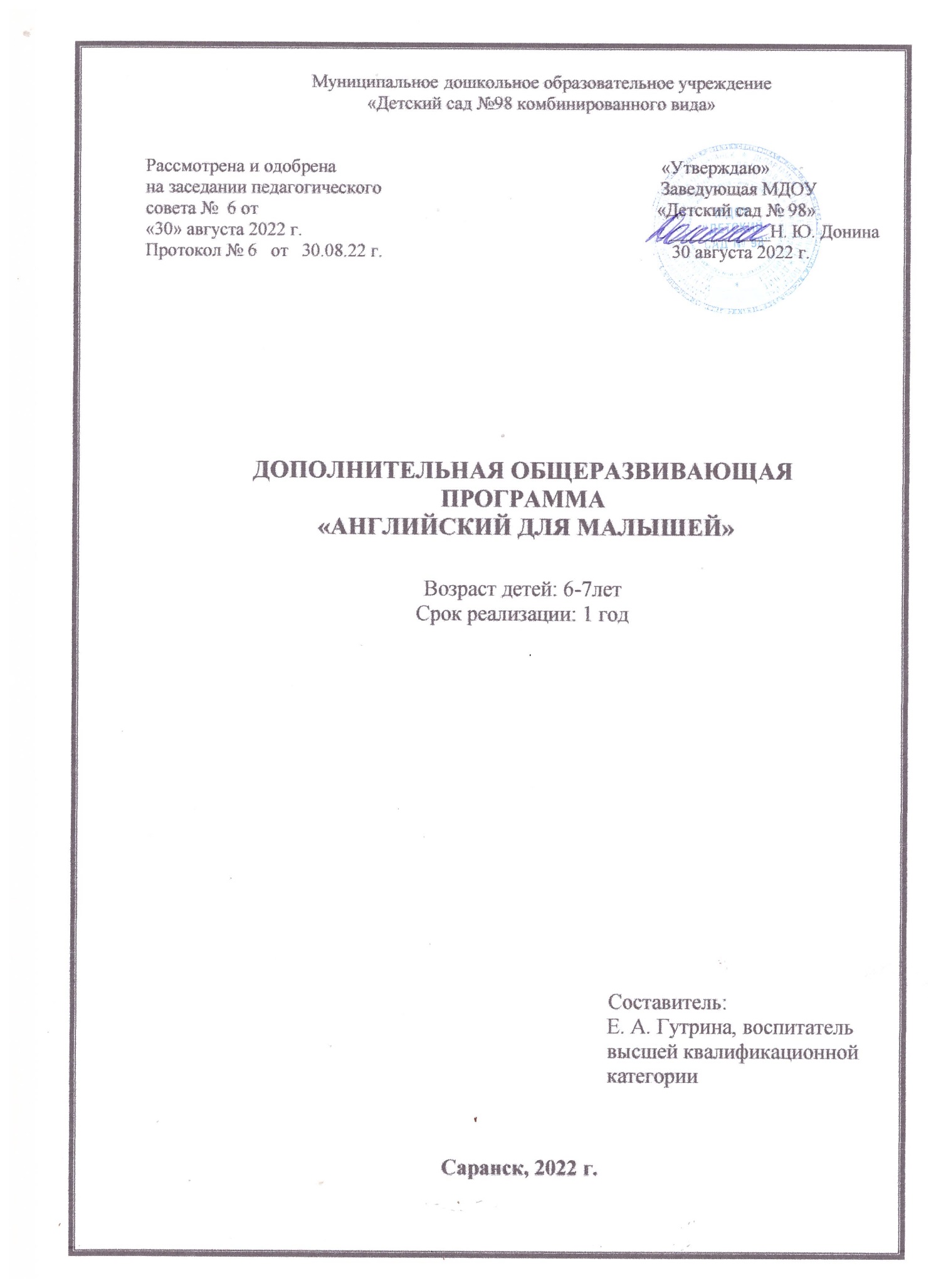 СОДЕРЖАНИЕПАСПОРТ ПРОГРАММЫ                                       Пояснительная запискаНаправленность образовательной программы.                                                  Дополнительная общеразвивающая программа «Английский язык» имеет социально- педагогическую направленность и ориентирована на социальную адаптацию и повышение уровня готовности к школе, на создание условий для развития коммуникативной социально успешной личности.  Новизна программы. Новизна программы заключается в том, что она рассматривается как система использования английского языка в развитии индивидуальности дошкольника. Организация образовательной деятельности происходит с опорой на здоровьесберегающие технологии и способствует повышению двигательной и интеллектуальной активности детей на занятиях по английскому языку за счёт включения в них игровых упражнений, которые предполагают обучение в подвижной форме.                                                                  3. Актуальность программы. Знание иностранных языков является неотъемлемым навыком в современном мире. В связи с этим возникает актуальность обучения языкам уже в дошкольном возрасте. Гибкость механизма запоминания, отсутствие языкового барьера объясняет относительную легкость осваивания иностранных языков у детей по сравнению с взрослыми. Способность усваивать информацию у детского мозга гораздо выше, чем этот показатель у взрослых. К трем годам мозг человека достигает 80% своего взрослого потенциала. В это время активно формируется база для последующего развития человека. В этом возрасте дети открыты всему новому, они активно познают окружающий мир. Это делает возможным использование этих природных факторов в обучении. С другой стороны возникает проблема быстрой утомляемости детей этого возраста. Однако использование естественной для детей этого возраста физической, игровой и познавательной деятельности на занятиях, делают возможным эффективное обучение при сохранении психического и физического здоровья детей. Выстраивая деятельность с дошкольниками в форме театрального представления, на котором дети являются активными зрителями, становится возможным использовать природное средство общего развития ребенка – наблюдение. Использование игры, как основного вида деятельности, обеспечивают заинтересованность детей при восприятии материала, а также снимают возможные языковые трудности. Доступность и посильность обеспечивается четким отбором тем, которые интересны для детей этого возраста и яркой привлекательной наглядностью. Чередование различных видов работы, постоянная физическая активность детей способствуют тому, что мозг ребенка не утомляется, а переключается на другой вид деятельности.4 . Отличительные особенности программы.Обучение английскому языку дошкольников имеет свои особенности, которые основываются на психофизиологическом развитии детей данного возраста. Психологи утверждают, что восприятие, память и внимание у дошкольников носят непроизвольный характер. Дети не умеют управлять своим восприятием, не могут самостоятельно анализировать тот или иной предмет. Для детской памяти характерна исключительная фотографичность, но при этом дошкольник не заботится о том, чтобы все, что он воспринимает, мог припомнить впоследствии. Характерной особенностью внимания ребенка является то, что оно вызывается внешне привлекательными предметами. Сосредоточенным внимание остается до тех пор, пока сохраняется интерес к воспринимаемым объектам. Многие основополагающие речевые навыки и умения еще не доступны детям дошкольного возраста. Это приводит к тому, что дети дошкольного возраста не могут выстраивать усложненные логические цепочки, заменять слова в однотипных фразах, воспринимать фразу как набор лексических единиц и т. д. Поэтому, обучение должно строиться с учетом этих особенностей и существенно отличаться от обучения в начальной школе.5.  Педагогическая целесообразность.Педагогическая целесообразность программы обусловлена тем, что она позволяет освоить программный материал детьми данного возраста с различными способностями, способствует развитию интереса детей к языку, формирует позитивный настрой к общению на английском языке.6. Цель программы: формирование речекоммуникативной деятельности детей в процессе обучения иностранному языку.7. Задачи программы:Обучающие:- создание исходной базы для развития речевых способностей;- формирование навыков и умений самостоятельного решения, простейших - коммуникативно-познавательных задач в устной речи;- расширение с помощью английского языка представлений ребенка об окружающем  их мире и о языке как средствах познания и общения.Развивающие:- развитие их восприятия, внимания, языковой памяти, воображения, интуитивного и логического мышления;- развитие  речевой культуры, а также культуры общения;- развитие творческих способностей дошкольников в различных областях  с использованием иностранного языка.Воспитательные:- воспитание у детей устойчивого интереса к изучению нового языка;- воспитание у дошкольников желания и умения войти в мир иной культуры.Основной вид деятельности – английский язык.Основные принципы обучения:обязательно использовать различные средства поощрения, как вербальные, так и материальные;лимитировать речь воспитателя на русском языке до 5–10%. (Речь ребенка на английском языке – 90%);системно вводить лексику: Первое занятие – 3 слова. Второе занятие – закрепление. Последующие    занятия – активизация с использованием речевых конструкций + 3–4 новых слова;учитывать кратковременную память детей на данном этапе развития, системно возвращаться к ранее пройденному материалу и включать его в последующие занятия;обучать полным речевым структурам, что способствует развитию навыков говорения;отдавать преимущественное предпочтение парному и групповому взаимодействию. Это помогает установить благоприятный психологический климат в группе и снимает языковые барьеры;развивать быстроту реакции на команды и вопросы воспитателя.8. Возраст детей: данная программа предназначена для обучения детей 6-7 лет и учитывает особенности их психологического и физического развития. 9. Срок реализации: 1 год обучения.10. Формы и режим занятий. Программа рассчитана на 64 занятия в год. Занятия проходят 2 раза в неделю, продолжительность -30 минут.11. Ожидаемые результаты: - Развитие фонетических навыков;- Понимание и восприятие образного строя;- Развитие диалоговой формы речи;- Слушание и понимание иноязычной речи;- Знание обычаев и традиций страны изучаемого языка.12. Формы подведения итогов. Педагогический мониторинг, игровые упражнения, развлечения, викторины.Учебно- тематический план \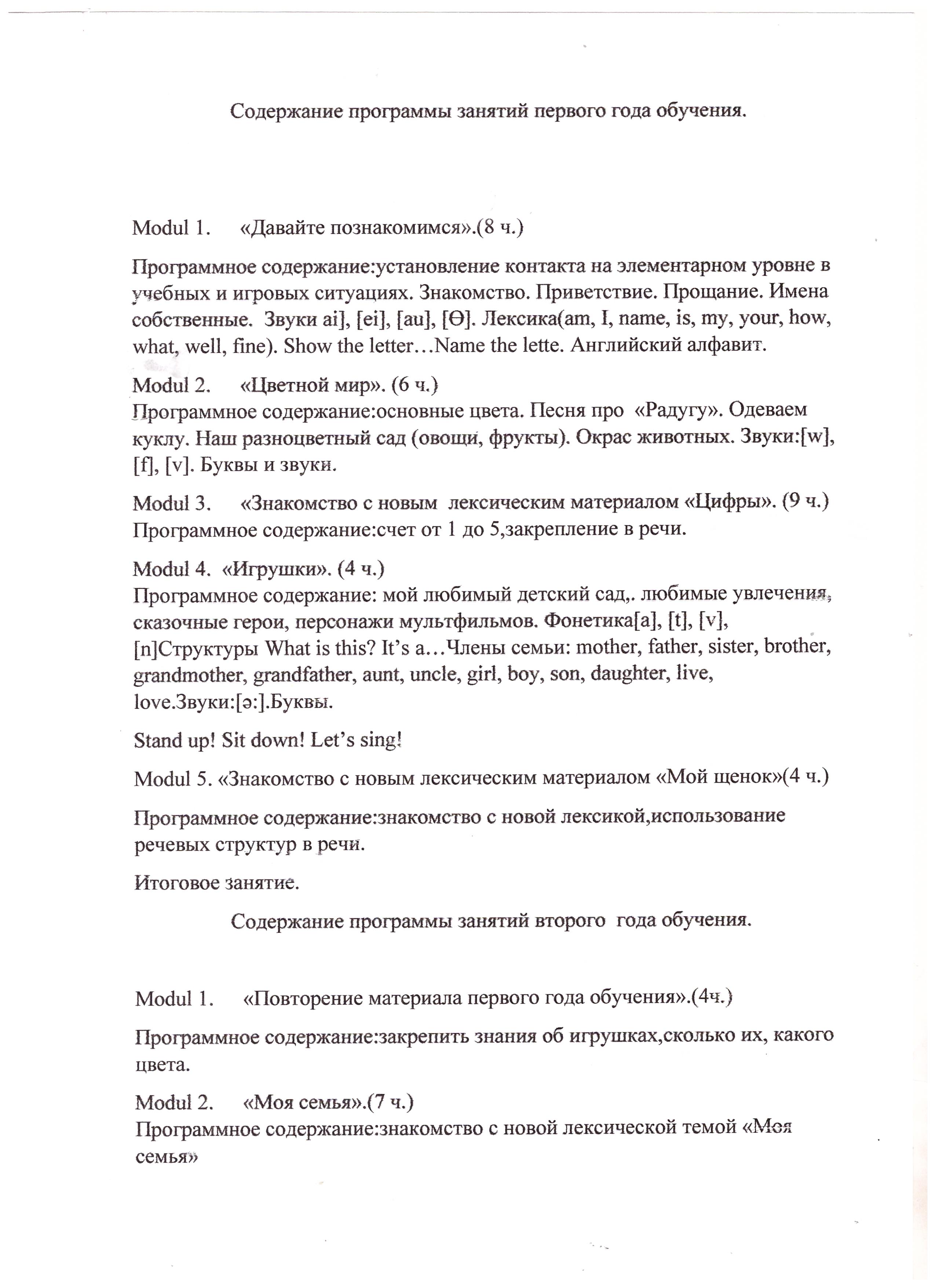 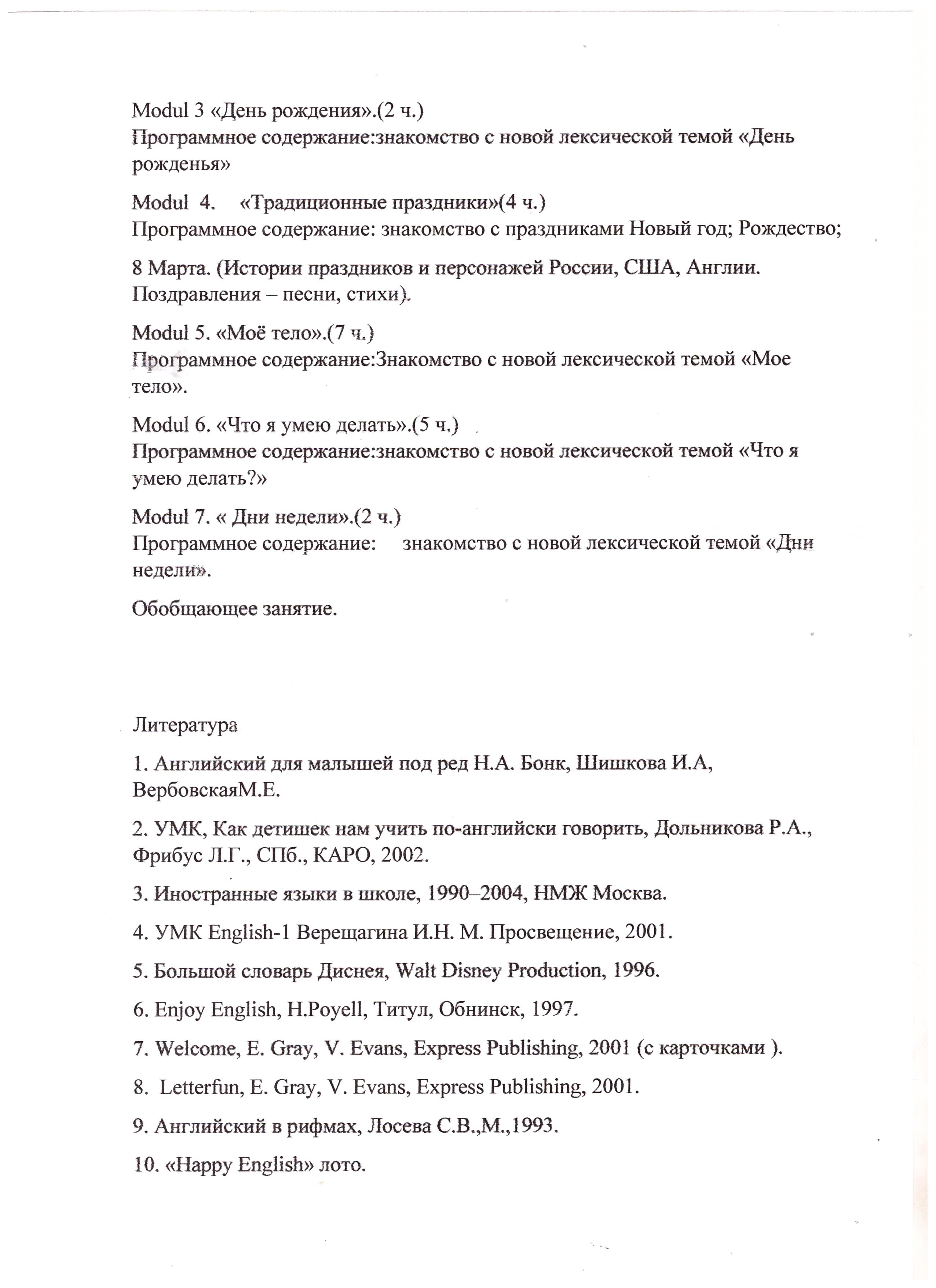 Методическое обеспечение программыФорма обучения – игровая, любое задание превратить в интересную и выполнимую для ребенка задачу. Каждое занятие эмоционально окрашено, по содержанию занятия подобраны стихи, песенки, загадки, рифмы.Методы и приемы: 1. Работа над произношением (сказки, скороговорки,  рифмовки).2. Работа с игрушкой (диалог с игрушкой, описание игрушки).3. Работа с картинкой (описание картинки, подвижные игры, спокойные игры, творческие игры).4. Разучивание и декламация стихов (конкурс стихов, разучивание песен).6. Инсценировка коротких рассказов и пьес.7. Воспроизведение ситуативных диалогов. 8. Рассказ по картинке.9. Изучение букв.Очень важным средством обучения дошкольников являются дидактические игры, которые позволяют в интересной форме закрепить знания детей.1 «.YES OR NO»После ознакомления детей с новым лексическим материалом, например по теме «животные», педагог показывает каточки с изображениями животных в произвольном порядке, не глядя, пытаясь угадать, что на них изображено. Если взрослый угадывает, дети кричат «yes», если ошибается  «nо». В последнем случае дети должны назвать сами то, что изображено  на карточке.2.  «ОТГАДАЙ»После того как дети  выучат несколько новых слов, педагог предлагает им отгадать загадки. Загадки читаются на русском языке, а дети отвечают на английском.3.  «ЗНАЕШЬ ЛИ ТЫ ЖИВОТНЫХ?»После изучения темы «животные», педагог перечисляет ряд предметов. Как только он называет животное, дети хлопают в ладоши.4. «ЧТО Я ДЕЛАЮ?»Дети образуют круг. Ведущий стоит в середине и показывает движения (бег, прыжки). Дети должны по-английски назвать, что он делает. Тот, кто угадывает первым, становится ведущим.5. «ЗАМОРОЖУ»Дети стоят в кругу, в центре которого находиться ведущий (Дед Мороз). Он называет по-английски те части тела, которые хочет заморозить (глаза, уши), а дети их прячут.6. БУДЬ ВНИМАТЕЛЕНПедагог вывешивает 4-5 картинок с изображением предметов, названия которых известны детям. Затем убирает их. Дети должны назвать предметы на английском языке в том порядке, в котором они их видели.7. AND После изучения слова «И» детям предлагается назвать два любых предмета, обязательно используя союз «и».               Список используемой литературыЗ.А. Ефанова. Занимательные материалы по английскому языку. Подготовительная группа. – Волгоград: «Корифей», 1997.А.В. Конышева. Английский для малышей. – Минск: «Четыре четверти», 2004.Л.Л. Лыкова. Обучение английскому языку дошкольников и младших школьников. – Ярославль: «Академия развития», 2006.Н.И. Рыжих. Успешные шаги к овладению современным английским языком. – Москва: «Бао-Пресс», 2005.Л.Г. Фрибус, Р.А. Дольникова. Как детишек нам учить по-английски говорить. Санкт-Петербург: «Каро», 2008.И.А. Шишкова, М.Е. Вербовская. Английский для малышей 4 – 6 лет. – Москва: РОСМЭН, 2011. Список аудиоматериалов:Hello SongGood bye SongColour SongLet’s Count from 1 to 10Family SongHappy Birthday to you!Mother’s DayHead & ShouldersI Can WalkDays of the Week Song8. Английский в рифмах, Лосева С.В.,М.,1993.9. «Happy English» лото.10. Учебный набор цифр, букв и знаков с магнитным креплением.11.Занимательный английский  для детей, Кулиш В.Г., Сталкер, 2001.12. Английский для малышей,Конышева А.В., С-П, 2003.13. Веселые грамматические рифмовки, Фурсенко В.С., М-2001.1.Паспорт программы32. Пояснительная записка4-63.Учебно-тематический план74.Содержание программы5.Календарно- тематическое планирование6.Методическое обеспечение дополнительной образовательной программы10-117.Список литературы128Приложения 13Наименование программыАнглийский язык.Руководитель программыГутрина Елена Александровна, высшая кв. категория.Организация-исполнительМДОУ «Детский сад № 98 комбинированного вида».Адрес организацииисполнителяРМ, г. Саранск, пр. 60 лет Октября д. 24Цель программыФормирование речекоммуникативной деятельности детей в процессе обучения иностранному языку.Направленность программыПознавательно-речеваяСрок реализации программы 1 годВид программыУровень реализации программы Дополнительная, общеразвивающая дошкольное  образованиеСистема реализации контроля за исполнением программыкоординацию деятельности по реализации программы осуществляет администрация образовательного учреждения;практическую работу осуществляет педагогический коллективОжидаемые конечные результаты программыРазвитие фонетических навыковПонимание и восприятие образного строяРазвитие диалоговой формы речиСлушание и понимание иноязычной речиЗнание обычаев и традиций страны изучаемого языка№Наименование образовательных модулей, тем, разделовКоличество занятийОбщее количество минутКоличество минут теорииКоличество минут практики1Давайте познакомимся8240402002Цветной мир6180301503Цифры9270452254Игрушки4120201005Мой щенок4120201006Повторение 5150251257Моя семья7210351758День рождения26010509На прогулке41202010010Моё тело72103517511Что я умею делать51502512512Дни недели260105013Итоговое занятие130525Всего6464 ч.11ч.53ч.